Sheryl “Sherry” Asmus, County Recorder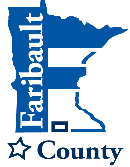 PO Box 130 / 415 N Main StBlue Earth, MN 56013Sheryl “Sherry” Asmus, County RecorderPO Box 130 / 415 N Main StBlue Earth, MN 56013Sheryl “Sherry” Asmus, County RecorderPO Box 130 / 415 N Main StBlue Earth, MN 56013Sheryl “Sherry” Asmus, County RecorderPO Box 130 / 415 N Main StBlue Earth, MN 56013Sheryl “Sherry” Asmus, County RecorderPO Box 130 / 415 N Main StBlue Earth, MN 56013Sheryl “Sherry” Asmus, County RecorderPO Box 130 / 415 N Main StBlue Earth, MN 56013Sheryl “Sherry” Asmus, County RecorderPO Box 130 / 415 N Main StBlue Earth, MN 56013Birth Certificate ApplicationComplete this form to order a certified copy of a Minnesota birth certificate.Birth Certificate ApplicationComplete this form to order a certified copy of a Minnesota birth certificate.Birth Certificate ApplicationComplete this form to order a certified copy of a Minnesota birth certificate.Birth Certificate ApplicationComplete this form to order a certified copy of a Minnesota birth certificate.Birth Certificate ApplicationComplete this form to order a certified copy of a Minnesota birth certificate.Birth Certificate ApplicationComplete this form to order a certified copy of a Minnesota birth certificate.Birth Certificate ApplicationComplete this form to order a certified copy of a Minnesota birth certificate.Birth Certificate ApplicationComplete this form to order a certified copy of a Minnesota birth certificate.Birth Certificate ApplicationComplete this form to order a certified copy of a Minnesota birth certificate.Birth Certificate ApplicationComplete this form to order a certified copy of a Minnesota birth certificate.Birth Certificate ApplicationComplete this form to order a certified copy of a Minnesota birth certificate.Birth Certificate ApplicationComplete this form to order a certified copy of a Minnesota birth certificate.Birth Certificate ApplicationComplete this form to order a certified copy of a Minnesota birth certificate.You must fill in the information we ask for on this form. We need the information to find the correct birth record and to make sure that you may receive the certificate. If we cannot find the birth record you asked for, we will send you a certified “Statement of No Birth Record Found”.  Minnesota Rules, part 4601.2600You must fill in the information we ask for on this form. We need the information to find the correct birth record and to make sure that you may receive the certificate. If we cannot find the birth record you asked for, we will send you a certified “Statement of No Birth Record Found”.  Minnesota Rules, part 4601.2600You must fill in the information we ask for on this form. We need the information to find the correct birth record and to make sure that you may receive the certificate. If we cannot find the birth record you asked for, we will send you a certified “Statement of No Birth Record Found”.  Minnesota Rules, part 4601.2600You must fill in the information we ask for on this form. We need the information to find the correct birth record and to make sure that you may receive the certificate. If we cannot find the birth record you asked for, we will send you a certified “Statement of No Birth Record Found”.  Minnesota Rules, part 4601.2600You must fill in the information we ask for on this form. We need the information to find the correct birth record and to make sure that you may receive the certificate. If we cannot find the birth record you asked for, we will send you a certified “Statement of No Birth Record Found”.  Minnesota Rules, part 4601.2600You must fill in the information we ask for on this form. We need the information to find the correct birth record and to make sure that you may receive the certificate. If we cannot find the birth record you asked for, we will send you a certified “Statement of No Birth Record Found”.  Minnesota Rules, part 4601.2600You must fill in the information we ask for on this form. We need the information to find the correct birth record and to make sure that you may receive the certificate. If we cannot find the birth record you asked for, we will send you a certified “Statement of No Birth Record Found”.  Minnesota Rules, part 4601.2600You must fill in the information we ask for on this form. We need the information to find the correct birth record and to make sure that you may receive the certificate. If we cannot find the birth record you asked for, we will send you a certified “Statement of No Birth Record Found”.  Minnesota Rules, part 4601.2600You must fill in the information we ask for on this form. We need the information to find the correct birth record and to make sure that you may receive the certificate. If we cannot find the birth record you asked for, we will send you a certified “Statement of No Birth Record Found”.  Minnesota Rules, part 4601.2600You must fill in the information we ask for on this form. We need the information to find the correct birth record and to make sure that you may receive the certificate. If we cannot find the birth record you asked for, we will send you a certified “Statement of No Birth Record Found”.  Minnesota Rules, part 4601.2600You must fill in the information we ask for on this form. We need the information to find the correct birth record and to make sure that you may receive the certificate. If we cannot find the birth record you asked for, we will send you a certified “Statement of No Birth Record Found”.  Minnesota Rules, part 4601.2600You must fill in the information we ask for on this form. We need the information to find the correct birth record and to make sure that you may receive the certificate. If we cannot find the birth record you asked for, we will send you a certified “Statement of No Birth Record Found”.  Minnesota Rules, part 4601.2600You must fill in the information we ask for on this form. We need the information to find the correct birth record and to make sure that you may receive the certificate. If we cannot find the birth record you asked for, we will send you a certified “Statement of No Birth Record Found”.  Minnesota Rules, part 4601.2600You must fill in the information we ask for on this form. We need the information to find the correct birth record and to make sure that you may receive the certificate. If we cannot find the birth record you asked for, we will send you a certified “Statement of No Birth Record Found”.  Minnesota Rules, part 4601.2600You must fill in the information we ask for on this form. We need the information to find the correct birth record and to make sure that you may receive the certificate. If we cannot find the birth record you asked for, we will send you a certified “Statement of No Birth Record Found”.  Minnesota Rules, part 4601.2600You must fill in the information we ask for on this form. We need the information to find the correct birth record and to make sure that you may receive the certificate. If we cannot find the birth record you asked for, we will send you a certified “Statement of No Birth Record Found”.  Minnesota Rules, part 4601.2600You must fill in the information we ask for on this form. We need the information to find the correct birth record and to make sure that you may receive the certificate. If we cannot find the birth record you asked for, we will send you a certified “Statement of No Birth Record Found”.  Minnesota Rules, part 4601.2600You must fill in the information we ask for on this form. We need the information to find the correct birth record and to make sure that you may receive the certificate. If we cannot find the birth record you asked for, we will send you a certified “Statement of No Birth Record Found”.  Minnesota Rules, part 4601.2600You must fill in the information we ask for on this form. We need the information to find the correct birth record and to make sure that you may receive the certificate. If we cannot find the birth record you asked for, we will send you a certified “Statement of No Birth Record Found”.  Minnesota Rules, part 4601.2600You must fill in the information we ask for on this form. We need the information to find the correct birth record and to make sure that you may receive the certificate. If we cannot find the birth record you asked for, we will send you a certified “Statement of No Birth Record Found”.  Minnesota Rules, part 4601.2600Information to find the requested birth recordInformation to find the requested birth recordInformation to find the requested birth recordInformation to find the requested birth recordInformation to find the requested birth recordInformation to find the requested birth recordInformation to find the requested birth recordInformation to find the requested birth recordInformation to find the requested birth recordInformation to find the requested birth recordMinnesota Rules, part 4601.2600, subpart 2Minnesota Rules, part 4601.2600, subpart 2Minnesota Rules, part 4601.2600, subpart 2Minnesota Rules, part 4601.2600, subpart 2Minnesota Rules, part 4601.2600, subpart 2Minnesota Rules, part 4601.2600, subpart 2Minnesota Rules, part 4601.2600, subpart 2Minnesota Rules, part 4601.2600, subpart 2Minnesota Rules, part 4601.2600, subpart 2Minnesota Rules, part 4601.2600, subpart 2Child/SubjectChild/subject first nameChild/subject first nameChild/subject first nameChild/subject middle nameChild/subject middle nameChild/subject middle nameChild/subject middle nameChild/subject middle nameChild/subject middle nameChild/subject middle nameChild/subject middle nameChild/subject middle nameChild/subject last nameChild/subject last nameChild/subject last nameChild/subject last nameChild/subject last nameChild/subject last nameName suffixChild/SubjectDate of birth (MM/DD/YYYY)Date of birth (MM/DD/YYYY)Sex Female MaleSex Female MaleSex Female MaleMinnesota city of birthMinnesota city of birthMinnesota city of birthMinnesota city of birthMinnesota city of birthMinnesota city of birthMinnesota city of birthMinnesota city of birthMinnesota county of birthMinnesota county of birthMinnesota county of birthMinnesota county of birthMinnesota county of birthState of birthMNParentsParent one first nameParent one middle nameParent one middle nameParent one middle nameParent one middle nameParent one middle nameParent one middle nameParent one last nameParent one last nameParent one last nameParent one last nameParent one last nameParent one last nameLast name before 1st marriageLast name before 1st marriageLast name before 1st marriageLast name before 1st marriageLast name before 1st marriageName suffixParentsParent two first nameParent two middle nameParent two middle nameParent two middle nameParent two middle nameParent two middle nameParent two middle nameParent two last nameParent two last nameParent two last nameParent two last nameParent two last nameParent two last nameLast name before 1st marriageLast name before 1st marriageLast name before 1st marriageLast name before 1st marriageLast name before 1st marriageName suffixRequester - person completing this applicationRequester - person completing this applicationRequester - person completing this applicationRequester - person completing this applicationRequester - person completing this applicationRequester - person completing this applicationRequester - person completing this applicationRequester - person completing this applicationRequester - person completing this applicationRequester - person completing this applicationMinnesota Rules, part 4601.2600, subpart 3Minnesota Rules, part 4601.2600, subpart 3Minnesota Rules, part 4601.2600, subpart 3Minnesota Rules, part 4601.2600, subpart 3Minnesota Rules, part 4601.2600, subpart 3Minnesota Rules, part 4601.2600, subpart 3Minnesota Rules, part 4601.2600, subpart 3Minnesota Rules, part 4601.2600, subpart 3Minnesota Rules, part 4601.2600, subpart 3Minnesota Rules, part 4601.2600, subpart 3RequesterRequester full nameRequester full nameRequester full nameRequester full nameRequester full nameRequester full nameRequester full nameRequester full nameRequester full nameRequester full nameDate of birth (MM/DD/YYYY)Date of birth (MM/DD/YYYY)Date of birth (MM/DD/YYYY)Date of birth (MM/DD/YYYY)Date of birth (MM/DD/YYYY)Date of birth (MM/DD/YYYY)Daytime phone (10-digit)Daytime phone (10-digit)Daytime phone (10-digit)RequesterRequester mailing address – streetRequester mailing address – streetRequester mailing address – streetRequester mailing address – streetRequester mailing address – streetRequester mailing address – streetRequester mailing address – streetRequester mailing address – streetRequester mailing address – streetRequester mailing address – streetApt/Unit #Apt/Unit #Apt/Unit #Apt/Unit #EmailEmailEmailEmailEmailRequesterRequester mailing address – streetRequester mailing address – streetRequester mailing address – streetRequester mailing address – streetRequester mailing address – streetRequester mailing address – streetRequester mailing address – streetRequester mailing address – streetRequester mailing address – streetRequester mailing address – streetCityCityCityCityCityCityStateZIP Code™ZIP Code™MANDATORY — Check the boxes below that describe your relationship to the subject of the record:MANDATORY — Check the boxes below that describe your relationship to the subject of the record:MANDATORY — Check the boxes below that describe your relationship to the subject of the record:MANDATORY — Check the boxes below that describe your relationship to the subject of the record:MANDATORY — Check the boxes below that describe your relationship to the subject of the record:MANDATORY — Check the boxes below that describe your relationship to the subject of the record:MANDATORY — Check the boxes below that describe your relationship to the subject of the record:MANDATORY — Check the boxes below that describe your relationship to the subject of the record:MANDATORY — Check the boxes below that describe your relationship to the subject of the record:MANDATORY — Check the boxes below that describe your relationship to the subject of the record:MANDATORY — Check the boxes below that describe your relationship to the subject of the record:MANDATORY — Check the boxes below that describe your relationship to the subject of the record:MANDATORY — Check the boxes below that describe your relationship to the subject of the record:MANDATORY — Check the boxes below that describe your relationship to the subject of the record:MANDATORY — Check the boxes below that describe your relationship to the subject of the record:MANDATORY — Check the boxes below that describe your relationship to the subject of the record:MANDATORY — Check the boxes below that describe your relationship to the subject of the record:MANDATORY — Check the boxes below that describe your relationship to the subject of the record:MANDATORY — Check the boxes below that describe your relationship to the subject of the record:MANDATORY — Check the boxes below that describe your relationship to the subject of the record:Marital status is important. Records of children born to married parents are “public”. That means that the certificate is available to those listed in items 1 – 18 below. Records of children born to single mothers are “confidential” unless the mother chose to make the record public at the time of birth. Only the persons listed below in items 19 – 23 may obtain confidential birth certificates. Minnesota Statutes, section 144.225, subdivisions 2 and 7.Marital status is important. Records of children born to married parents are “public”. That means that the certificate is available to those listed in items 1 – 18 below. Records of children born to single mothers are “confidential” unless the mother chose to make the record public at the time of birth. Only the persons listed below in items 19 – 23 may obtain confidential birth certificates. Minnesota Statutes, section 144.225, subdivisions 2 and 7.Marital status is important. Records of children born to married parents are “public”. That means that the certificate is available to those listed in items 1 – 18 below. Records of children born to single mothers are “confidential” unless the mother chose to make the record public at the time of birth. Only the persons listed below in items 19 – 23 may obtain confidential birth certificates. Minnesota Statutes, section 144.225, subdivisions 2 and 7.Marital status is important. Records of children born to married parents are “public”. That means that the certificate is available to those listed in items 1 – 18 below. Records of children born to single mothers are “confidential” unless the mother chose to make the record public at the time of birth. Only the persons listed below in items 19 – 23 may obtain confidential birth certificates. Minnesota Statutes, section 144.225, subdivisions 2 and 7.Marital status is important. Records of children born to married parents are “public”. That means that the certificate is available to those listed in items 1 – 18 below. Records of children born to single mothers are “confidential” unless the mother chose to make the record public at the time of birth. Only the persons listed below in items 19 – 23 may obtain confidential birth certificates. Minnesota Statutes, section 144.225, subdivisions 2 and 7.Marital status is important. Records of children born to married parents are “public”. That means that the certificate is available to those listed in items 1 – 18 below. Records of children born to single mothers are “confidential” unless the mother chose to make the record public at the time of birth. Only the persons listed below in items 19 – 23 may obtain confidential birth certificates. Minnesota Statutes, section 144.225, subdivisions 2 and 7.Marital status is important. Records of children born to married parents are “public”. That means that the certificate is available to those listed in items 1 – 18 below. Records of children born to single mothers are “confidential” unless the mother chose to make the record public at the time of birth. Only the persons listed below in items 19 – 23 may obtain confidential birth certificates. Minnesota Statutes, section 144.225, subdivisions 2 and 7.Marital status is important. Records of children born to married parents are “public”. That means that the certificate is available to those listed in items 1 – 18 below. Records of children born to single mothers are “confidential” unless the mother chose to make the record public at the time of birth. Only the persons listed below in items 19 – 23 may obtain confidential birth certificates. Minnesota Statutes, section 144.225, subdivisions 2 and 7.Marital status is important. Records of children born to married parents are “public”. That means that the certificate is available to those listed in items 1 – 18 below. Records of children born to single mothers are “confidential” unless the mother chose to make the record public at the time of birth. Only the persons listed below in items 19 – 23 may obtain confidential birth certificates. Minnesota Statutes, section 144.225, subdivisions 2 and 7.Marital status is important. Records of children born to married parents are “public”. That means that the certificate is available to those listed in items 1 – 18 below. Records of children born to single mothers are “confidential” unless the mother chose to make the record public at the time of birth. Only the persons listed below in items 19 – 23 may obtain confidential birth certificates. Minnesota Statutes, section 144.225, subdivisions 2 and 7.Marital status is important. Records of children born to married parents are “public”. That means that the certificate is available to those listed in items 1 – 18 below. Records of children born to single mothers are “confidential” unless the mother chose to make the record public at the time of birth. Only the persons listed below in items 19 – 23 may obtain confidential birth certificates. Minnesota Statutes, section 144.225, subdivisions 2 and 7.Marital status is important. Records of children born to married parents are “public”. That means that the certificate is available to those listed in items 1 – 18 below. Records of children born to single mothers are “confidential” unless the mother chose to make the record public at the time of birth. Only the persons listed below in items 19 – 23 may obtain confidential birth certificates. Minnesota Statutes, section 144.225, subdivisions 2 and 7.Marital status is important. Records of children born to married parents are “public”. That means that the certificate is available to those listed in items 1 – 18 below. Records of children born to single mothers are “confidential” unless the mother chose to make the record public at the time of birth. Only the persons listed below in items 19 – 23 may obtain confidential birth certificates. Minnesota Statutes, section 144.225, subdivisions 2 and 7.Marital status is important. Records of children born to married parents are “public”. That means that the certificate is available to those listed in items 1 – 18 below. Records of children born to single mothers are “confidential” unless the mother chose to make the record public at the time of birth. Only the persons listed below in items 19 – 23 may obtain confidential birth certificates. Minnesota Statutes, section 144.225, subdivisions 2 and 7.Marital status is important. Records of children born to married parents are “public”. That means that the certificate is available to those listed in items 1 – 18 below. Records of children born to single mothers are “confidential” unless the mother chose to make the record public at the time of birth. Only the persons listed below in items 19 – 23 may obtain confidential birth certificates. Minnesota Statutes, section 144.225, subdivisions 2 and 7.Marital status is important. Records of children born to married parents are “public”. That means that the certificate is available to those listed in items 1 – 18 below. Records of children born to single mothers are “confidential” unless the mother chose to make the record public at the time of birth. Only the persons listed below in items 19 – 23 may obtain confidential birth certificates. Minnesota Statutes, section 144.225, subdivisions 2 and 7.Marital status is important. Records of children born to married parents are “public”. That means that the certificate is available to those listed in items 1 – 18 below. Records of children born to single mothers are “confidential” unless the mother chose to make the record public at the time of birth. Only the persons listed below in items 19 – 23 may obtain confidential birth certificates. Minnesota Statutes, section 144.225, subdivisions 2 and 7.Marital status is important. Records of children born to married parents are “public”. That means that the certificate is available to those listed in items 1 – 18 below. Records of children born to single mothers are “confidential” unless the mother chose to make the record public at the time of birth. Only the persons listed below in items 19 – 23 may obtain confidential birth certificates. Minnesota Statutes, section 144.225, subdivisions 2 and 7.Marital status is important. Records of children born to married parents are “public”. That means that the certificate is available to those listed in items 1 – 18 below. Records of children born to single mothers are “confidential” unless the mother chose to make the record public at the time of birth. Only the persons listed below in items 19 – 23 may obtain confidential birth certificates. Minnesota Statutes, section 144.225, subdivisions 2 and 7.Marital status is important. Records of children born to married parents are “public”. That means that the certificate is available to those listed in items 1 – 18 below. Records of children born to single mothers are “confidential” unless the mother chose to make the record public at the time of birth. Only the persons listed below in items 19 – 23 may obtain confidential birth certificates. Minnesota Statutes, section 144.225, subdivisions 2 and 7.“Public” birth records are available to individuals who meet any of the legal requirements in items 1-18“Public” birth records are available to individuals who meet any of the legal requirements in items 1-18“Public” birth records are available to individuals who meet any of the legal requirements in items 1-18“Public” birth records are available to individuals who meet any of the legal requirements in items 1-18“Public” birth records are available to individuals who meet any of the legal requirements in items 1-18“Public” birth records are available to individuals who meet any of the legal requirements in items 1-18“Public” birth records are available to individuals who meet any of the legal requirements in items 1-18“Public” birth records are available to individuals who meet any of the legal requirements in items 1-18“Public” birth records are available to individuals who meet any of the legal requirements in items 1-18“Public” birth records are available to individuals who meet any of the legal requirements in items 1-18“Public” birth records are available to individuals who meet any of the legal requirements in items 1-18“Public” birth records are available to individuals who meet any of the legal requirements in items 1-18“Public” birth records are available to individuals who meet any of the legal requirements in items 1-18“Public” birth records are available to individuals who meet any of the legal requirements in items 1-18“Public” birth records are available to individuals who meet any of the legal requirements in items 1-18“Public” birth records are available to individuals who meet any of the legal requirements in items 1-18“Public” birth records are available to individuals who meet any of the legal requirements in items 1-18“Public” birth records are available to individuals who meet any of the legal requirements in items 1-18“Public” birth records are available to individuals who meet any of the legal requirements in items 1-18“Public” birth records are available to individuals who meet any of the legal requirements in items 1-181. ☐ A parent named on the subject’s record1. ☐ A parent named on the subject’s record1. ☐ A parent named on the subject’s record1. ☐ A parent named on the subject’s record1. ☐ A parent named on the subject’s record2. ☐ A grandparent of the subject2. ☐ A grandparent of the subject2. ☐ A grandparent of the subject2. ☐ A grandparent of the subject2. ☐ A grandparent of the subject2. ☐ A grandparent of the subject2. ☐ A grandparent of the subject2. ☐ A grandparent of the subject2. ☐ A grandparent of the subject2. ☐ A grandparent of the subject2. ☐ A grandparent of the subject3. ☐ A great grandparent of the subject3. ☐ A great grandparent of the subject3. ☐ A great grandparent of the subject3. ☐ A great grandparent of the subject4. ☐ A child of the subject4. ☐ A child of the subject4. ☐ A child of the subject4. ☐ A child of the subject4. ☐ A child of the subject5. ☐ A grandchild of the subject5. ☐ A grandchild of the subject5. ☐ A grandchild of the subject5. ☐ A grandchild of the subject5. ☐ A grandchild of the subject5. ☐ A grandchild of the subject5. ☐ A grandchild of the subject5. ☐ A grandchild of the subject5. ☐ A grandchild of the subject5. ☐ A grandchild of the subject5. ☐ A grandchild of the subject6. ☐ A great-grandchild of the subject6. ☐ A great-grandchild of the subject6. ☐ A great-grandchild of the subject6. ☐ A great-grandchild of the subject7. ☐ Spouse of the subject (You must be the current spouse)7. ☐ Spouse of the subject (You must be the current spouse)7. ☐ Spouse of the subject (You must be the current spouse)7. ☐ Spouse of the subject (You must be the current spouse)7. ☐ Spouse of the subject (You must be the current spouse)7. ☐ Spouse of the subject (You must be the current spouse)7. ☐ Spouse of the subject (You must be the current spouse)7. ☐ Spouse of the subject (You must be the current spouse)7. ☐ Spouse of the subject (You must be the current spouse)8. ☐ I am the subject; I am requesting my own birth record8. ☐ I am the subject; I am requesting my own birth record8. ☐ I am the subject; I am requesting my own birth record8. ☐ I am the subject; I am requesting my own birth record8. ☐ I am the subject; I am requesting my own birth record8. ☐ I am the subject; I am requesting my own birth record8. ☐ I am the subject; I am requesting my own birth record8. ☐ I am the subject; I am requesting my own birth record8. ☐ I am the subject; I am requesting my own birth record8. ☐ I am the subject; I am requesting my own birth record8. ☐ I am the subject; I am requesting my own birth record☐ The legal custodian, guardian, or conservator of the subject (we need a certified copy of the court order that names you)☐ The legal custodian, guardian, or conservator of the subject (we need a certified copy of the court order that names you)☐ The legal custodian, guardian, or conservator of the subject (we need a certified copy of the court order that names you)☐ The legal custodian, guardian, or conservator of the subject (we need a certified copy of the court order that names you)☐ The legal custodian, guardian, or conservator of the subject (we need a certified copy of the court order that names you)☐ The legal custodian, guardian, or conservator of the subject (we need a certified copy of the court order that names you)☐ The legal custodian, guardian, or conservator of the subject (we need a certified copy of the court order that names you)☐ The legal custodian, guardian, or conservator of the subject (we need a certified copy of the court order that names you)☐ The legal custodian, guardian, or conservator of the subject (we need a certified copy of the court order that names you)☐ The legal custodian, guardian, or conservator of the subject (we need a certified copy of the court order that names you)☐ The legal custodian, guardian, or conservator of the subject (we need a certified copy of the court order that names you)☐ The legal custodian, guardian, or conservator of the subject (we need a certified copy of the court order that names you)☐ The legal custodian, guardian, or conservator of the subject (we need a certified copy of the court order that names you)☐ The legal custodian, guardian, or conservator of the subject (we need a certified copy of the court order that names you)☐ The legal custodian, guardian, or conservator of the subject (we need a certified copy of the court order that names you)☐ The legal custodian, guardian, or conservator of the subject (we need a certified copy of the court order that names you)☐ The legal custodian, guardian, or conservator of the subject (we need a certified copy of the court order that names you)☐ The legal custodian, guardian, or conservator of the subject (we need a certified copy of the court order that names you)☐ The legal custodian, guardian, or conservator of the subject (we need a certified copy of the court order that names you)☐ The legal custodian, guardian, or conservator of the subject (we need a certified copy of the court order that names you)☐ The health care agent for the subject (we need a valid “health care power of attorney” document)☐ The health care agent for the subject (we need a valid “health care power of attorney” document)☐ The health care agent for the subject (we need a valid “health care power of attorney” document)☐ The health care agent for the subject (we need a valid “health care power of attorney” document)☐ The health care agent for the subject (we need a valid “health care power of attorney” document)☐ The health care agent for the subject (we need a valid “health care power of attorney” document)☐ The health care agent for the subject (we need a valid “health care power of attorney” document)☐ The health care agent for the subject (we need a valid “health care power of attorney” document)☐ The health care agent for the subject (we need a valid “health care power of attorney” document)☐ The health care agent for the subject (we need a valid “health care power of attorney” document)☐ The health care agent for the subject (we need a valid “health care power of attorney” document)☐ The health care agent for the subject (we need a valid “health care power of attorney” document)☐ The health care agent for the subject (we need a valid “health care power of attorney” document)☐ The health care agent for the subject (we need a valid “health care power of attorney” document)☐ The health care agent for the subject (we need a valid “health care power of attorney” document)☐ The health care agent for the subject (we need a valid “health care power of attorney” document)☐ The health care agent for the subject (we need a valid “health care power of attorney” document)☐ The health care agent for the subject (we need a valid “health care power of attorney” document)☐ The health care agent for the subject (we need a valid “health care power of attorney” document)☐ The health care agent for the subject (we need a valid “health care power of attorney” document)☐ Subject’s personal representative (we need a notarized statement that says you need the birth certificate to administer the estate)☐ Subject’s personal representative (we need a notarized statement that says you need the birth certificate to administer the estate)☐ Subject’s personal representative (we need a notarized statement that says you need the birth certificate to administer the estate)☐ Subject’s personal representative (we need a notarized statement that says you need the birth certificate to administer the estate)☐ Subject’s personal representative (we need a notarized statement that says you need the birth certificate to administer the estate)☐ Subject’s personal representative (we need a notarized statement that says you need the birth certificate to administer the estate)☐ Subject’s personal representative (we need a notarized statement that says you need the birth certificate to administer the estate)☐ Subject’s personal representative (we need a notarized statement that says you need the birth certificate to administer the estate)☐ Subject’s personal representative (we need a notarized statement that says you need the birth certificate to administer the estate)☐ Subject’s personal representative (we need a notarized statement that says you need the birth certificate to administer the estate)☐ Subject’s personal representative (we need a notarized statement that says you need the birth certificate to administer the estate)☐ Subject’s personal representative (we need a notarized statement that says you need the birth certificate to administer the estate)☐ Subject’s personal representative (we need a notarized statement that says you need the birth certificate to administer the estate)☐ Subject’s personal representative (we need a notarized statement that says you need the birth certificate to administer the estate)☐ Subject’s personal representative (we need a notarized statement that says you need the birth certificate to administer the estate)☐ Subject’s personal representative (we need a notarized statement that says you need the birth certificate to administer the estate)☐ Subject’s personal representative (we need a notarized statement that says you need the birth certificate to administer the estate)☐ Subject’s personal representative (we need a notarized statement that says you need the birth certificate to administer the estate)☐ Subject’s personal representative (we need a notarized statement that says you need the birth certificate to administer the estate)☐ Subject’s personal representative (we need a notarized statement that says you need the birth certificate to administer the estate)☐ Successor of the subject (subject is dead) (we need a notarized statement that says you need the birth certificate to administer the estate)☐ Successor of the subject (subject is dead) (we need a notarized statement that says you need the birth certificate to administer the estate)☐ Successor of the subject (subject is dead) (we need a notarized statement that says you need the birth certificate to administer the estate)☐ Successor of the subject (subject is dead) (we need a notarized statement that says you need the birth certificate to administer the estate)☐ Successor of the subject (subject is dead) (we need a notarized statement that says you need the birth certificate to administer the estate)☐ Successor of the subject (subject is dead) (we need a notarized statement that says you need the birth certificate to administer the estate)☐ Successor of the subject (subject is dead) (we need a notarized statement that says you need the birth certificate to administer the estate)☐ Successor of the subject (subject is dead) (we need a notarized statement that says you need the birth certificate to administer the estate)☐ Successor of the subject (subject is dead) (we need a notarized statement that says you need the birth certificate to administer the estate)☐ Successor of the subject (subject is dead) (we need a notarized statement that says you need the birth certificate to administer the estate)☐ Successor of the subject (subject is dead) (we need a notarized statement that says you need the birth certificate to administer the estate)☐ Successor of the subject (subject is dead) (we need a notarized statement that says you need the birth certificate to administer the estate)☐ Successor of the subject (subject is dead) (we need a notarized statement that says you need the birth certificate to administer the estate)☐ Successor of the subject (subject is dead) (we need a notarized statement that says you need the birth certificate to administer the estate)☐ Successor of the subject (subject is dead) (we need a notarized statement that says you need the birth certificate to administer the estate)☐ Successor of the subject (subject is dead) (we need a notarized statement that says you need the birth certificate to administer the estate)☐ Successor of the subject (subject is dead) (we need a notarized statement that says you need the birth certificate to administer the estate)☐ Successor of the subject (subject is dead) (we need a notarized statement that says you need the birth certificate to administer the estate)☐ Successor of the subject (subject is dead) (we need a notarized statement that says you need the birth certificate to administer the estate)☐ Successor of the subject (subject is dead) (we need a notarized statement that says you need the birth certificate to administer the estate) Proof that you need a birth certificate for the determination or protection of a personal or property right  Proof that you need a birth certificate for the determination or protection of a personal or property right  Proof that you need a birth certificate for the determination or protection of a personal or property right  Proof that you need a birth certificate for the determination or protection of a personal or property right  Proof that you need a birth certificate for the determination or protection of a personal or property right  Proof that you need a birth certificate for the determination or protection of a personal or property right  Proof that you need a birth certificate for the determination or protection of a personal or property right  Proof that you need a birth certificate for the determination or protection of a personal or property right  Proof that you need a birth certificate for the determination or protection of a personal or property right  Proof that you need a birth certificate for the determination or protection of a personal or property right  Proof that you need a birth certificate for the determination or protection of a personal or property right  Proof that you need a birth certificate for the determination or protection of a personal or property right  Proof that you need a birth certificate for the determination or protection of a personal or property right  Proof that you need a birth certificate for the determination or protection of a personal or property right  Proof that you need a birth certificate for the determination or protection of a personal or property right  Proof that you need a birth certificate for the determination or protection of a personal or property right  Proof that you need a birth certificate for the determination or protection of a personal or property right  Proof that you need a birth certificate for the determination or protection of a personal or property right  Proof that you need a birth certificate for the determination or protection of a personal or property right  Proof that you need a birth certificate for the determination or protection of a personal or property right ☐ Adoption agency — to complete post-adoption search (we need a copy of your Employee ID)☐ Adoption agency — to complete post-adoption search (we need a copy of your Employee ID)☐ Adoption agency — to complete post-adoption search (we need a copy of your Employee ID)☐ Adoption agency — to complete post-adoption search (we need a copy of your Employee ID)☐ Adoption agency — to complete post-adoption search (we need a copy of your Employee ID)☐ Adoption agency — to complete post-adoption search (we need a copy of your Employee ID)☐ Adoption agency — to complete post-adoption search (we need a copy of your Employee ID)☐ Adoption agency — to complete post-adoption search (we need a copy of your Employee ID)☐ Adoption agency — to complete post-adoption search (we need a copy of your Employee ID)☐ Adoption agency — to complete post-adoption search (we need a copy of your Employee ID)☐ Adoption agency — to complete post-adoption search (we need a copy of your Employee ID)☐ Adoption agency — to complete post-adoption search (we need a copy of your Employee ID)☐ Adoption agency — to complete post-adoption search (we need a copy of your Employee ID)☐ Adoption agency — to complete post-adoption search (we need a copy of your Employee ID)☐ Adoption agency — to complete post-adoption search (we need a copy of your Employee ID)☐ Adoption agency — to complete post-adoption search (we need a copy of your Employee ID)☐ Adoption agency — to complete post-adoption search (we need a copy of your Employee ID)☐ Adoption agency — to complete post-adoption search (we need a copy of your Employee ID)☐ Adoption agency — to complete post-adoption search (we need a copy of your Employee ID)☐ Adoption agency — to complete post-adoption search (we need a copy of your Employee ID)☐ Local/state/tribal or federal governmental agency (we need a copy of your Employee ID) (Best practice: wait for family to verify the record).☐ Local/state/tribal or federal governmental agency (we need a copy of your Employee ID) (Best practice: wait for family to verify the record).☐ Local/state/tribal or federal governmental agency (we need a copy of your Employee ID) (Best practice: wait for family to verify the record).☐ Local/state/tribal or federal governmental agency (we need a copy of your Employee ID) (Best practice: wait for family to verify the record).☐ Local/state/tribal or federal governmental agency (we need a copy of your Employee ID) (Best practice: wait for family to verify the record).☐ Local/state/tribal or federal governmental agency (we need a copy of your Employee ID) (Best practice: wait for family to verify the record).☐ Local/state/tribal or federal governmental agency (we need a copy of your Employee ID) (Best practice: wait for family to verify the record).☐ Local/state/tribal or federal governmental agency (we need a copy of your Employee ID) (Best practice: wait for family to verify the record).☐ Local/state/tribal or federal governmental agency (we need a copy of your Employee ID) (Best practice: wait for family to verify the record).☐ Local/state/tribal or federal governmental agency (we need a copy of your Employee ID) (Best practice: wait for family to verify the record).☐ Local/state/tribal or federal governmental agency (we need a copy of your Employee ID) (Best practice: wait for family to verify the record).☐ Local/state/tribal or federal governmental agency (we need a copy of your Employee ID) (Best practice: wait for family to verify the record).☐ Local/state/tribal or federal governmental agency (we need a copy of your Employee ID) (Best practice: wait for family to verify the record).☐ Local/state/tribal or federal governmental agency (we need a copy of your Employee ID) (Best practice: wait for family to verify the record).☐ Local/state/tribal or federal governmental agency (we need a copy of your Employee ID) (Best practice: wait for family to verify the record).☐ Local/state/tribal or federal governmental agency (we need a copy of your Employee ID) (Best practice: wait for family to verify the record).☐ Local/state/tribal or federal governmental agency (we need a copy of your Employee ID) (Best practice: wait for family to verify the record).☐ Local/state/tribal or federal governmental agency (we need a copy of your Employee ID) (Best practice: wait for family to verify the record).☐ Local/state/tribal or federal governmental agency (we need a copy of your Employee ID) (Best practice: wait for family to verify the record).☐ Local/state/tribal or federal governmental agency (we need a copy of your Employee ID) (Best practice: wait for family to verify the record).☐ Attorney – I represent the subject, or a person listed in items 1-14 above. My Minnesota Attorney License Number is: ☐ Attorney – I represent the subject, or a person listed in items 1-14 above. My Minnesota Attorney License Number is: ☐ Attorney – I represent the subject, or a person listed in items 1-14 above. My Minnesota Attorney License Number is: ☐ Attorney – I represent the subject, or a person listed in items 1-14 above. My Minnesota Attorney License Number is: ☐ Attorney – I represent the subject, or a person listed in items 1-14 above. My Minnesota Attorney License Number is: ☐ Attorney – I represent the subject, or a person listed in items 1-14 above. My Minnesota Attorney License Number is: ☐ Attorney – I represent the subject, or a person listed in items 1-14 above. My Minnesota Attorney License Number is: ☐ Attorney – I represent the subject, or a person listed in items 1-14 above. My Minnesota Attorney License Number is: ☐ Attorney – I represent the subject, or a person listed in items 1-14 above. My Minnesota Attorney License Number is: ☐ Attorney – I represent the subject, or a person listed in items 1-14 above. My Minnesota Attorney License Number is: ☐ Attorney – I represent the subject, or a person listed in items 1-14 above. My Minnesota Attorney License Number is: ☐ Attorney – I represent the subject, or a person listed in items 1-14 above. My Minnesota Attorney License Number is: If you are a NON-Minnesota attorney, attach a copy of your attorney license.If you are a NON-Minnesota attorney, attach a copy of your attorney license.If you are a NON-Minnesota attorney, attach a copy of your attorney license.If you are a NON-Minnesota attorney, attach a copy of your attorney license.If you are a NON-Minnesota attorney, attach a copy of your attorney license.If you are a NON-Minnesota attorney, attach a copy of your attorney license.If you are a NON-Minnesota attorney, attach a copy of your attorney license.If you are a NON-Minnesota attorney, attach a copy of your attorney license.☐ Pursuant to a valid, certified copy of a U.S. court order (not a subpoena) releasing the certificate☐ Pursuant to a valid, certified copy of a U.S. court order (not a subpoena) releasing the certificate☐ Pursuant to a valid, certified copy of a U.S. court order (not a subpoena) releasing the certificate☐ Pursuant to a valid, certified copy of a U.S. court order (not a subpoena) releasing the certificate☐ Pursuant to a valid, certified copy of a U.S. court order (not a subpoena) releasing the certificate☐ Pursuant to a valid, certified copy of a U.S. court order (not a subpoena) releasing the certificate☐ Pursuant to a valid, certified copy of a U.S. court order (not a subpoena) releasing the certificate☐ Pursuant to a valid, certified copy of a U.S. court order (not a subpoena) releasing the certificate☐ Pursuant to a valid, certified copy of a U.S. court order (not a subpoena) releasing the certificate☐ Pursuant to a valid, certified copy of a U.S. court order (not a subpoena) releasing the certificate☐ Pursuant to a valid, certified copy of a U.S. court order (not a subpoena) releasing the certificate☐ Pursuant to a valid, certified copy of a U.S. court order (not a subpoena) releasing the certificate☐ Pursuant to a valid, certified copy of a U.S. court order (not a subpoena) releasing the certificate☐ Pursuant to a valid, certified copy of a U.S. court order (not a subpoena) releasing the certificate☐ Pursuant to a valid, certified copy of a U.S. court order (not a subpoena) releasing the certificate☐ Pursuant to a valid, certified copy of a U.S. court order (not a subpoena) releasing the certificate☐ Pursuant to a valid, certified copy of a U.S. court order (not a subpoena) releasing the certificate☐ Pursuant to a valid, certified copy of a U.S. court order (not a subpoena) releasing the certificate☐ Pursuant to a valid, certified copy of a U.S. court order (not a subpoena) releasing the certificate☐ Pursuant to a valid, certified copy of a U.S. court order (not a subpoena) releasing the certificate☐ I have a signed statement from a person above; it specifies the subject’s full name, date of birth, parents’ names, the signer’s relationship to the subject of the record and it authorizes me to obtain the certificate.☐ I have a signed statement from a person above; it specifies the subject’s full name, date of birth, parents’ names, the signer’s relationship to the subject of the record and it authorizes me to obtain the certificate.☐ I have a signed statement from a person above; it specifies the subject’s full name, date of birth, parents’ names, the signer’s relationship to the subject of the record and it authorizes me to obtain the certificate.☐ I have a signed statement from a person above; it specifies the subject’s full name, date of birth, parents’ names, the signer’s relationship to the subject of the record and it authorizes me to obtain the certificate.☐ I have a signed statement from a person above; it specifies the subject’s full name, date of birth, parents’ names, the signer’s relationship to the subject of the record and it authorizes me to obtain the certificate.☐ I have a signed statement from a person above; it specifies the subject’s full name, date of birth, parents’ names, the signer’s relationship to the subject of the record and it authorizes me to obtain the certificate.☐ I have a signed statement from a person above; it specifies the subject’s full name, date of birth, parents’ names, the signer’s relationship to the subject of the record and it authorizes me to obtain the certificate.☐ I have a signed statement from a person above; it specifies the subject’s full name, date of birth, parents’ names, the signer’s relationship to the subject of the record and it authorizes me to obtain the certificate.☐ I have a signed statement from a person above; it specifies the subject’s full name, date of birth, parents’ names, the signer’s relationship to the subject of the record and it authorizes me to obtain the certificate.☐ I have a signed statement from a person above; it specifies the subject’s full name, date of birth, parents’ names, the signer’s relationship to the subject of the record and it authorizes me to obtain the certificate.☐ I have a signed statement from a person above; it specifies the subject’s full name, date of birth, parents’ names, the signer’s relationship to the subject of the record and it authorizes me to obtain the certificate.☐ I have a signed statement from a person above; it specifies the subject’s full name, date of birth, parents’ names, the signer’s relationship to the subject of the record and it authorizes me to obtain the certificate.☐ I have a signed statement from a person above; it specifies the subject’s full name, date of birth, parents’ names, the signer’s relationship to the subject of the record and it authorizes me to obtain the certificate.☐ I have a signed statement from a person above; it specifies the subject’s full name, date of birth, parents’ names, the signer’s relationship to the subject of the record and it authorizes me to obtain the certificate.☐ I have a signed statement from a person above; it specifies the subject’s full name, date of birth, parents’ names, the signer’s relationship to the subject of the record and it authorizes me to obtain the certificate.☐ I have a signed statement from a person above; it specifies the subject’s full name, date of birth, parents’ names, the signer’s relationship to the subject of the record and it authorizes me to obtain the certificate.☐ I have a signed statement from a person above; it specifies the subject’s full name, date of birth, parents’ names, the signer’s relationship to the subject of the record and it authorizes me to obtain the certificate.☐ I have a signed statement from a person above; it specifies the subject’s full name, date of birth, parents’ names, the signer’s relationship to the subject of the record and it authorizes me to obtain the certificate.☐ I have a signed statement from a person above; it specifies the subject’s full name, date of birth, parents’ names, the signer’s relationship to the subject of the record and it authorizes me to obtain the certificate.☐ I have a signed statement from a person above; it specifies the subject’s full name, date of birth, parents’ names, the signer’s relationship to the subject of the record and it authorizes me to obtain the certificate.“Confidential” birth records are available only under the conditions, or to the person, in items 19-23“Confidential” birth records are available only under the conditions, or to the person, in items 19-23“Confidential” birth records are available only under the conditions, or to the person, in items 19-23“Confidential” birth records are available only under the conditions, or to the person, in items 19-23“Confidential” birth records are available only under the conditions, or to the person, in items 19-23“Confidential” birth records are available only under the conditions, or to the person, in items 19-23“Confidential” birth records are available only under the conditions, or to the person, in items 19-23“Confidential” birth records are available only under the conditions, or to the person, in items 19-23“Confidential” birth records are available only under the conditions, or to the person, in items 19-23“Confidential” birth records are available only under the conditions, or to the person, in items 19-23“Confidential” birth records are available only under the conditions, or to the person, in items 19-23“Confidential” birth records are available only under the conditions, or to the person, in items 19-23“Confidential” birth records are available only under the conditions, or to the person, in items 19-23“Confidential” birth records are available only under the conditions, or to the person, in items 19-23“Confidential” birth records are available only under the conditions, or to the person, in items 19-23“Confidential” birth records are available only under the conditions, or to the person, in items 19-23“Confidential” birth records are available only under the conditions, or to the person, in items 19-23“Confidential” birth records are available only under the conditions, or to the person, in items 19-23“Confidential” birth records are available only under the conditions, or to the person, in items 19-23“Confidential” birth records are available only under the conditions, or to the person, in items 19-23☐ Parent named on the subject’s record☐ The legal custodian, guardian, or conservator of the subject (you need a certified copy of a court order naming you)☐ The subject, when 16 years old or older☐ Representatives of Minnesota programs that administer child support, medical assistance, MinnesotaCare, and services under Minnesota Statutes, sections 124D.23; Minnesota Statutes, chapter 260E; and, tribal child support programs, Minnesota Statutes, section 144.225, subdivision 2, paragraph (f). (we need a copy of your Employee ID)☐ Pursuant to a valid, certified copy of a U.S. court order (not a subpoena) releasing the certificate☐ Parent named on the subject’s record☐ The legal custodian, guardian, or conservator of the subject (you need a certified copy of a court order naming you)☐ The subject, when 16 years old or older☐ Representatives of Minnesota programs that administer child support, medical assistance, MinnesotaCare, and services under Minnesota Statutes, sections 124D.23; Minnesota Statutes, chapter 260E; and, tribal child support programs, Minnesota Statutes, section 144.225, subdivision 2, paragraph (f). (we need a copy of your Employee ID)☐ Pursuant to a valid, certified copy of a U.S. court order (not a subpoena) releasing the certificate☐ Parent named on the subject’s record☐ The legal custodian, guardian, or conservator of the subject (you need a certified copy of a court order naming you)☐ The subject, when 16 years old or older☐ Representatives of Minnesota programs that administer child support, medical assistance, MinnesotaCare, and services under Minnesota Statutes, sections 124D.23; Minnesota Statutes, chapter 260E; and, tribal child support programs, Minnesota Statutes, section 144.225, subdivision 2, paragraph (f). (we need a copy of your Employee ID)☐ Pursuant to a valid, certified copy of a U.S. court order (not a subpoena) releasing the certificate☐ Parent named on the subject’s record☐ The legal custodian, guardian, or conservator of the subject (you need a certified copy of a court order naming you)☐ The subject, when 16 years old or older☐ Representatives of Minnesota programs that administer child support, medical assistance, MinnesotaCare, and services under Minnesota Statutes, sections 124D.23; Minnesota Statutes, chapter 260E; and, tribal child support programs, Minnesota Statutes, section 144.225, subdivision 2, paragraph (f). (we need a copy of your Employee ID)☐ Pursuant to a valid, certified copy of a U.S. court order (not a subpoena) releasing the certificate☐ Parent named on the subject’s record☐ The legal custodian, guardian, or conservator of the subject (you need a certified copy of a court order naming you)☐ The subject, when 16 years old or older☐ Representatives of Minnesota programs that administer child support, medical assistance, MinnesotaCare, and services under Minnesota Statutes, sections 124D.23; Minnesota Statutes, chapter 260E; and, tribal child support programs, Minnesota Statutes, section 144.225, subdivision 2, paragraph (f). (we need a copy of your Employee ID)☐ Pursuant to a valid, certified copy of a U.S. court order (not a subpoena) releasing the certificate☐ Parent named on the subject’s record☐ The legal custodian, guardian, or conservator of the subject (you need a certified copy of a court order naming you)☐ The subject, when 16 years old or older☐ Representatives of Minnesota programs that administer child support, medical assistance, MinnesotaCare, and services under Minnesota Statutes, sections 124D.23; Minnesota Statutes, chapter 260E; and, tribal child support programs, Minnesota Statutes, section 144.225, subdivision 2, paragraph (f). (we need a copy of your Employee ID)☐ Pursuant to a valid, certified copy of a U.S. court order (not a subpoena) releasing the certificate☐ Parent named on the subject’s record☐ The legal custodian, guardian, or conservator of the subject (you need a certified copy of a court order naming you)☐ The subject, when 16 years old or older☐ Representatives of Minnesota programs that administer child support, medical assistance, MinnesotaCare, and services under Minnesota Statutes, sections 124D.23; Minnesota Statutes, chapter 260E; and, tribal child support programs, Minnesota Statutes, section 144.225, subdivision 2, paragraph (f). (we need a copy of your Employee ID)☐ Pursuant to a valid, certified copy of a U.S. court order (not a subpoena) releasing the certificate☐ Parent named on the subject’s record☐ The legal custodian, guardian, or conservator of the subject (you need a certified copy of a court order naming you)☐ The subject, when 16 years old or older☐ Representatives of Minnesota programs that administer child support, medical assistance, MinnesotaCare, and services under Minnesota Statutes, sections 124D.23; Minnesota Statutes, chapter 260E; and, tribal child support programs, Minnesota Statutes, section 144.225, subdivision 2, paragraph (f). (we need a copy of your Employee ID)☐ Pursuant to a valid, certified copy of a U.S. court order (not a subpoena) releasing the certificate☐ Parent named on the subject’s record☐ The legal custodian, guardian, or conservator of the subject (you need a certified copy of a court order naming you)☐ The subject, when 16 years old or older☐ Representatives of Minnesota programs that administer child support, medical assistance, MinnesotaCare, and services under Minnesota Statutes, sections 124D.23; Minnesota Statutes, chapter 260E; and, tribal child support programs, Minnesota Statutes, section 144.225, subdivision 2, paragraph (f). (we need a copy of your Employee ID)☐ Pursuant to a valid, certified copy of a U.S. court order (not a subpoena) releasing the certificate☐ Parent named on the subject’s record☐ The legal custodian, guardian, or conservator of the subject (you need a certified copy of a court order naming you)☐ The subject, when 16 years old or older☐ Representatives of Minnesota programs that administer child support, medical assistance, MinnesotaCare, and services under Minnesota Statutes, sections 124D.23; Minnesota Statutes, chapter 260E; and, tribal child support programs, Minnesota Statutes, section 144.225, subdivision 2, paragraph (f). (we need a copy of your Employee ID)☐ Pursuant to a valid, certified copy of a U.S. court order (not a subpoena) releasing the certificate☐ Parent named on the subject’s record☐ The legal custodian, guardian, or conservator of the subject (you need a certified copy of a court order naming you)☐ The subject, when 16 years old or older☐ Representatives of Minnesota programs that administer child support, medical assistance, MinnesotaCare, and services under Minnesota Statutes, sections 124D.23; Minnesota Statutes, chapter 260E; and, tribal child support programs, Minnesota Statutes, section 144.225, subdivision 2, paragraph (f). (we need a copy of your Employee ID)☐ Pursuant to a valid, certified copy of a U.S. court order (not a subpoena) releasing the certificate☐ Parent named on the subject’s record☐ The legal custodian, guardian, or conservator of the subject (you need a certified copy of a court order naming you)☐ The subject, when 16 years old or older☐ Representatives of Minnesota programs that administer child support, medical assistance, MinnesotaCare, and services under Minnesota Statutes, sections 124D.23; Minnesota Statutes, chapter 260E; and, tribal child support programs, Minnesota Statutes, section 144.225, subdivision 2, paragraph (f). (we need a copy of your Employee ID)☐ Pursuant to a valid, certified copy of a U.S. court order (not a subpoena) releasing the certificate☐ Parent named on the subject’s record☐ The legal custodian, guardian, or conservator of the subject (you need a certified copy of a court order naming you)☐ The subject, when 16 years old or older☐ Representatives of Minnesota programs that administer child support, medical assistance, MinnesotaCare, and services under Minnesota Statutes, sections 124D.23; Minnesota Statutes, chapter 260E; and, tribal child support programs, Minnesota Statutes, section 144.225, subdivision 2, paragraph (f). (we need a copy of your Employee ID)☐ Pursuant to a valid, certified copy of a U.S. court order (not a subpoena) releasing the certificate☐ Parent named on the subject’s record☐ The legal custodian, guardian, or conservator of the subject (you need a certified copy of a court order naming you)☐ The subject, when 16 years old or older☐ Representatives of Minnesota programs that administer child support, medical assistance, MinnesotaCare, and services under Minnesota Statutes, sections 124D.23; Minnesota Statutes, chapter 260E; and, tribal child support programs, Minnesota Statutes, section 144.225, subdivision 2, paragraph (f). (we need a copy of your Employee ID)☐ Pursuant to a valid, certified copy of a U.S. court order (not a subpoena) releasing the certificate☐ Parent named on the subject’s record☐ The legal custodian, guardian, or conservator of the subject (you need a certified copy of a court order naming you)☐ The subject, when 16 years old or older☐ Representatives of Minnesota programs that administer child support, medical assistance, MinnesotaCare, and services under Minnesota Statutes, sections 124D.23; Minnesota Statutes, chapter 260E; and, tribal child support programs, Minnesota Statutes, section 144.225, subdivision 2, paragraph (f). (we need a copy of your Employee ID)☐ Pursuant to a valid, certified copy of a U.S. court order (not a subpoena) releasing the certificate☐ Parent named on the subject’s record☐ The legal custodian, guardian, or conservator of the subject (you need a certified copy of a court order naming you)☐ The subject, when 16 years old or older☐ Representatives of Minnesota programs that administer child support, medical assistance, MinnesotaCare, and services under Minnesota Statutes, sections 124D.23; Minnesota Statutes, chapter 260E; and, tribal child support programs, Minnesota Statutes, section 144.225, subdivision 2, paragraph (f). (we need a copy of your Employee ID)☐ Pursuant to a valid, certified copy of a U.S. court order (not a subpoena) releasing the certificate☐ Parent named on the subject’s record☐ The legal custodian, guardian, or conservator of the subject (you need a certified copy of a court order naming you)☐ The subject, when 16 years old or older☐ Representatives of Minnesota programs that administer child support, medical assistance, MinnesotaCare, and services under Minnesota Statutes, sections 124D.23; Minnesota Statutes, chapter 260E; and, tribal child support programs, Minnesota Statutes, section 144.225, subdivision 2, paragraph (f). (we need a copy of your Employee ID)☐ Pursuant to a valid, certified copy of a U.S. court order (not a subpoena) releasing the certificate☐ Parent named on the subject’s record☐ The legal custodian, guardian, or conservator of the subject (you need a certified copy of a court order naming you)☐ The subject, when 16 years old or older☐ Representatives of Minnesota programs that administer child support, medical assistance, MinnesotaCare, and services under Minnesota Statutes, sections 124D.23; Minnesota Statutes, chapter 260E; and, tribal child support programs, Minnesota Statutes, section 144.225, subdivision 2, paragraph (f). (we need a copy of your Employee ID)☐ Pursuant to a valid, certified copy of a U.S. court order (not a subpoena) releasing the certificate☐ Parent named on the subject’s record☐ The legal custodian, guardian, or conservator of the subject (you need a certified copy of a court order naming you)☐ The subject, when 16 years old or older☐ Representatives of Minnesota programs that administer child support, medical assistance, MinnesotaCare, and services under Minnesota Statutes, sections 124D.23; Minnesota Statutes, chapter 260E; and, tribal child support programs, Minnesota Statutes, section 144.225, subdivision 2, paragraph (f). (we need a copy of your Employee ID)☐ Pursuant to a valid, certified copy of a U.S. court order (not a subpoena) releasing the certificate☐ Parent named on the subject’s record☐ The legal custodian, guardian, or conservator of the subject (you need a certified copy of a court order naming you)☐ The subject, when 16 years old or older☐ Representatives of Minnesota programs that administer child support, medical assistance, MinnesotaCare, and services under Minnesota Statutes, sections 124D.23; Minnesota Statutes, chapter 260E; and, tribal child support programs, Minnesota Statutes, section 144.225, subdivision 2, paragraph (f). (we need a copy of your Employee ID)☐ Pursuant to a valid, certified copy of a U.S. court order (not a subpoena) releasing the certificateRequester’s signature and signature of notary publicRequester’s signature and signature of notary publicRequester’s signature and signature of notary publicRequester’s signature and signature of notary publicRequester’s signature and signature of notary publicRequester’s signature and signature of notary publicRequester’s signature and signature of notary publicRequester’s signature and signature of notary publicRequester’s signature and signature of notary publicRequester’s signature and signature of notary publicRequester’s signature and signature of notary publicRequester’s signature and signature of notary publicRequester’s signature and signature of notary publicRequester’s signature and signature of notary publicI certify that the information on this application is correct and complete to the best of my knowledge.I certify that the information on this application is correct and complete to the best of my knowledge.I certify that the information on this application is correct and complete to the best of my knowledge.I certify that the information on this application is correct and complete to the best of my knowledge.I certify that the information on this application is correct and complete to the best of my knowledge.I certify that the information on this application is correct and complete to the best of my knowledge.I certify that the information on this application is correct and complete to the best of my knowledge.I certify that the information on this application is correct and complete to the best of my knowledge.I certify that the information on this application is correct and complete to the best of my knowledge.I certify that the information on this application is correct and complete to the best of my knowledge.I certify that the information on this application is correct and complete to the best of my knowledge.I certify that the information on this application is correct and complete to the best of my knowledge.I certify that the information on this application is correct and complete to the best of my knowledge.I certify that the information on this application is correct and complete to the best of my knowledge.Requester’s signature (Requester named above must sign here)Requester’s signature (Requester named above must sign here)Notary Stamp/SealNotary Stamp/SealNotary Stamp/SealState of ______________ County of ____________) SSSigned or attested before me on: ________	day of _____	, 20 	State of ______________ County of ____________) SSSigned or attested before me on: ________	day of _____	, 20 	State of ______________ County of ____________) SSSigned or attested before me on: ________	day of _____	, 20 	State of ______________ County of ____________) SSSigned or attested before me on: ________	day of _____	, 20 	State of ______________ County of ____________) SSSigned or attested before me on: ________	day of _____	, 20 	State of ______________ County of ____________) SSSigned or attested before me on: ________	day of _____	, 20 	State of ______________ County of ____________) SSSigned or attested before me on: ________	day of _____	, 20 	State of ______________ County of ____________) SSSigned or attested before me on: ________	day of _____	, 20 	State of ______________ County of ____________) SSSigned or attested before me on: ________	day of _____	, 20 	State of ______________ County of ____________) SSSigned or attested before me on: ________	day of _____	, 20 	State of ______________ County of ____________) SSSigned or attested before me on: ________	day of _____	, 20 	Notary Stamp/SealNotary Stamp/SealNotary Stamp/SealPrinted name of notary publicPrinted name of notary publicPrinted name of notary publicPrinted name of notary publicPrinted name of notary publicPrinted name of notary publicMy commission expiresMy commission expiresMy commission expiresMy commission expiresMy commission expiresNotary Stamp/SealNotary Stamp/SealNotary Stamp/SealNotary public signature	Notary public signature	Notary public signature	Notary public signature	Notary public signature	Notary public signature	My commission expiresMy commission expiresMy commission expiresMy commission expiresMy commission expiresNotary Stamp/SealNotary Stamp/SealNotary Stamp/SealHow many birth certificates do you want?How many birth certificates do you want?How many birth certificates do you want?How many birth certificates do you want?How many birth certificates do you want?How many birth certificates do you want?How many birth certificates do you want?How many birth certificates do you want?How many birth certificates do you want?How many birth certificates do you want?How many birth certificates do you want?How many birth certificates do you want?FeeSubtotalsOne certified birth certificate One certified birth certificate One certified birth certificate One certified birth certificate One certified birth certificate One certified birth certificate One certified birth certificate One certified birth certificate One certified birth certificate One certified birth certificate One certified birth certificate One certified birth certificate $26$26Added copies are $19 each if you buy them at the same time as one at $26.Added copies are $19 each if you buy them at the same time as one at $26.Added copies are $19 each if you buy them at the same time as one at $26.Added copies are $19 each if you buy them at the same time as one at $26.Added copies are $19 each if you buy them at the same time as one at $26.Added copies are $19 each if you buy them at the same time as one at $26.Added copies are $19 each if you buy them at the same time as one at $26.# of added copies# of added copies# of added copies# of added copies# of added copies$19 eachAdded copies are $19 each if you buy them at the same time as one at $26.Added copies are $19 each if you buy them at the same time as one at $26.Added copies are $19 each if you buy them at the same time as one at $26.Added copies are $19 each if you buy them at the same time as one at $26.Added copies are $19 each if you buy them at the same time as one at $26.Added copies are $19 each if you buy them at the same time as one at $26.Added copies are $19 each if you buy them at the same time as one at $26.$19 eachCredit Card Service FeeCredit Card Service FeeCredit Card Service FeeCredit Card Service FeeCredit Card Service FeeCredit Card Service FeeCredit Card Service FeeCredit Card Service Fee$3.00How many VA birth certificates do you want?How many VA birth certificates do you want?How many VA birth certificates do you want?How many VA birth certificates do you want?How many VA birth certificates do you want?How many VA birth certificates do you want?How many VA birth certificates do you want?How many VA birth certificates do you want?Minnesota Statutes, section 197.63, subdivision 1Minnesota Statutes, section 197.63, subdivision 1Minnesota Statutes, section 197.63, subdivision 1Minnesota Statutes, section 197.63, subdivision 1Minnesota Statutes, section 197.63, subdivision 1Minnesota Statutes, section 197.63, subdivision 1VA birth certificates are available free - for Veterans Affairs related purposes onlyVA birth certificates are available free - for Veterans Affairs related purposes onlyVA birth certificates are available free - for Veterans Affairs related purposes onlyVA birth certificates are available free - for Veterans Affairs related purposes onlyVA birth certificates are available free - for Veterans Affairs related purposes onlyVA birth certificates are available free - for Veterans Affairs related purposes onlyVA birth certificates are available free - for Veterans Affairs related purposes onlyVA birth certificates are available free - for Veterans Affairs related purposes onlyVA birth certificates are available free - for Veterans Affairs related purposes onlyVA birth certificates are available free - for Veterans Affairs related purposes only# VA certificates# VA certificates# VA certificates$0VA birth certificates are available free - for Veterans Affairs related purposes onlyVA birth certificates are available free - for Veterans Affairs related purposes onlyVA birth certificates are available free - for Veterans Affairs related purposes onlyVA birth certificates are available free - for Veterans Affairs related purposes onlyVA birth certificates are available free - for Veterans Affairs related purposes onlyVA birth certificates are available free - for Veterans Affairs related purposes onlyVA birth certificates are available free - for Veterans Affairs related purposes onlyVA birth certificates are available free - for Veterans Affairs related purposes onlyVA birth certificates are available free - for Veterans Affairs related purposes onlyVA birth certificates are available free - for Veterans Affairs related purposes only$0The amount you pay must cover the certificates and services you requested above.The amount you pay must cover the certificates and services you requested above.The amount you pay must cover the certificates and services you requested above.The amount you pay must cover the certificates and services you requested above.The amount you pay must cover the certificates and services you requested above.The amount you pay must cover the certificates and services you requested above.The amount you pay must cover the certificates and services you requested above.The amount you pay must cover the certificates and services you requested above.The amount you pay must cover the certificates and services you requested above.The amount you pay must cover the certificates and services you requested above.The amount you pay must cover the certificates and services you requested above.The amount you pay must cover the certificates and services you requested above.The amount you pay must cover the certificates and services you requested above.Amount dueNOTICE: Fees are payable at the time of application and are non-refundable. Minnesota Statutes, section 144.226.NOTICE: Fees are payable at the time of application and are non-refundable. Minnesota Statutes, section 144.226.NOTICE: Fees are payable at the time of application and are non-refundable. Minnesota Statutes, section 144.226.NOTICE: Fees are payable at the time of application and are non-refundable. Minnesota Statutes, section 144.226.NOTICE: Fees are payable at the time of application and are non-refundable. Minnesota Statutes, section 144.226.NOTICE: Fees are payable at the time of application and are non-refundable. Minnesota Statutes, section 144.226.NOTICE: Fees are payable at the time of application and are non-refundable. Minnesota Statutes, section 144.226.NOTICE: Fees are payable at the time of application and are non-refundable. Minnesota Statutes, section 144.226.NOTICE: Fees are payable at the time of application and are non-refundable. Minnesota Statutes, section 144.226.Payment due (Must be $26 or more)Payment due (Must be $26 or more)Payment due (Must be $26 or more)Payment due (Must be $26 or more)How do you want to pay?How do you want to pay?How do you want to pay?Fees are due with the application and are non-refundable. Minnesota Statutes, section 144.226.Fees are due with the application and are non-refundable. Minnesota Statutes, section 144.226.Fees are due with the application and are non-refundable. Minnesota Statutes, section 144.226.Fees are due with the application and are non-refundable. Minnesota Statutes, section 144.226.Fees are due with the application and are non-refundable. Minnesota Statutes, section 144.226.Fees are due with the application and are non-refundable. Minnesota Statutes, section 144.226.Fees are due with the application and are non-refundable. Minnesota Statutes, section 144.226.Fees are due with the application and are non-refundable. Minnesota Statutes, section 144.226.Fees are due with the application and are non-refundable. Minnesota Statutes, section 144.226.Fees are due with the application and are non-refundable. Minnesota Statutes, section 144.226.Fees are due with the application and are non-refundable. Minnesota Statutes, section 144.226. Credit cardMasterCard/VISA/Discover**Please do not Email Credit Card information** Credit cardMasterCard/VISA/Discover**Please do not Email Credit Card information** Credit cardMasterCard/VISA/Discover**Please do not Email Credit Card information** Credit cardMasterCard/VISA/Discover**Please do not Email Credit Card information**Cardholder nameCardholder nameCardholder nameCardholder nameCardholder nameCardholder nameCardholder nameCardholder nameCardholder nameValid thru MM/YY Credit cardMasterCard/VISA/Discover**Please do not Email Credit Card information** Credit cardMasterCard/VISA/Discover**Please do not Email Credit Card information** Credit cardMasterCard/VISA/Discover**Please do not Email Credit Card information** Credit cardMasterCard/VISA/Discover**Please do not Email Credit Card information**Card numberCard numberCard numberCard numberCard numberCard numberCard numberCard numberCard number3-digit security code CheckCheck #  Check #  Check #  Check #  Make check or money order payable to Faribault County Recorder and send by mail with application. DO NOT SEND CASH.Checks returned for non-payment will result in a $30 charge to you. You could also face civil penalties. Minnesota Statutes, section 604.113, subdivision 2.Make check or money order payable to Faribault County Recorder and send by mail with application. DO NOT SEND CASH.Checks returned for non-payment will result in a $30 charge to you. You could also face civil penalties. Minnesota Statutes, section 604.113, subdivision 2.Make check or money order payable to Faribault County Recorder and send by mail with application. DO NOT SEND CASH.Checks returned for non-payment will result in a $30 charge to you. You could also face civil penalties. Minnesota Statutes, section 604.113, subdivision 2.Make check or money order payable to Faribault County Recorder and send by mail with application. DO NOT SEND CASH.Checks returned for non-payment will result in a $30 charge to you. You could also face civil penalties. Minnesota Statutes, section 604.113, subdivision 2.Make check or money order payable to Faribault County Recorder and send by mail with application. DO NOT SEND CASH.Checks returned for non-payment will result in a $30 charge to you. You could also face civil penalties. Minnesota Statutes, section 604.113, subdivision 2.Make check or money order payable to Faribault County Recorder and send by mail with application. DO NOT SEND CASH.Checks returned for non-payment will result in a $30 charge to you. You could also face civil penalties. Minnesota Statutes, section 604.113, subdivision 2.Make check or money order payable to Faribault County Recorder and send by mail with application. DO NOT SEND CASH.Checks returned for non-payment will result in a $30 charge to you. You could also face civil penalties. Minnesota Statutes, section 604.113, subdivision 2.Make check or money order payable to Faribault County Recorder and send by mail with application. DO NOT SEND CASH.Checks returned for non-payment will result in a $30 charge to you. You could also face civil penalties. Minnesota Statutes, section 604.113, subdivision 2.Make check or money order payable to Faribault County Recorder and send by mail with application. DO NOT SEND CASH.Checks returned for non-payment will result in a $30 charge to you. You could also face civil penalties. Minnesota Statutes, section 604.113, subdivision 2. Money order Money order #Money order #Money order #Money order #Make check or money order payable to Faribault County Recorder and send by mail with application. DO NOT SEND CASH.Checks returned for non-payment will result in a $30 charge to you. You could also face civil penalties. Minnesota Statutes, section 604.113, subdivision 2.Make check or money order payable to Faribault County Recorder and send by mail with application. DO NOT SEND CASH.Checks returned for non-payment will result in a $30 charge to you. You could also face civil penalties. Minnesota Statutes, section 604.113, subdivision 2.Make check or money order payable to Faribault County Recorder and send by mail with application. DO NOT SEND CASH.Checks returned for non-payment will result in a $30 charge to you. You could also face civil penalties. Minnesota Statutes, section 604.113, subdivision 2.Make check or money order payable to Faribault County Recorder and send by mail with application. DO NOT SEND CASH.Checks returned for non-payment will result in a $30 charge to you. You could also face civil penalties. Minnesota Statutes, section 604.113, subdivision 2.Make check or money order payable to Faribault County Recorder and send by mail with application. DO NOT SEND CASH.Checks returned for non-payment will result in a $30 charge to you. You could also face civil penalties. Minnesota Statutes, section 604.113, subdivision 2.Make check or money order payable to Faribault County Recorder and send by mail with application. DO NOT SEND CASH.Checks returned for non-payment will result in a $30 charge to you. You could also face civil penalties. Minnesota Statutes, section 604.113, subdivision 2.Make check or money order payable to Faribault County Recorder and send by mail with application. DO NOT SEND CASH.Checks returned for non-payment will result in a $30 charge to you. You could also face civil penalties. Minnesota Statutes, section 604.113, subdivision 2.Make check or money order payable to Faribault County Recorder and send by mail with application. DO NOT SEND CASH.Checks returned for non-payment will result in a $30 charge to you. You could also face civil penalties. Minnesota Statutes, section 604.113, subdivision 2.Make check or money order payable to Faribault County Recorder and send by mail with application. DO NOT SEND CASH.Checks returned for non-payment will result in a $30 charge to you. You could also face civil penalties. Minnesota Statutes, section 604.113, subdivision 2.Send your application and payment to:Send your application and payment to:Send your application and payment to:Send your application and payment to:Send your application and payment to:Send your application and payment to:Send your application and payment to:Send your application and payment to:Send your application and payment to:Send your application and payment to:Send your application and payment to:Send your application and payment to:Send your application and payment to:Send your application and payment to:County Vital Records OfficeMail application and check or money order to:                                               Fax or email application to:Faribault County Recorder’s Office                                                                     Fax – 507-526-5272PO Box 130                                                                                                               Email – recorder@co.faribault.mn.us415 N MainBlue Earth, MN 56013County Vital Records OfficeMail application and check or money order to:                                               Fax or email application to:Faribault County Recorder’s Office                                                                     Fax – 507-526-5272PO Box 130                                                                                                               Email – recorder@co.faribault.mn.us415 N MainBlue Earth, MN 56013County Vital Records OfficeMail application and check or money order to:                                               Fax or email application to:Faribault County Recorder’s Office                                                                     Fax – 507-526-5272PO Box 130                                                                                                               Email – recorder@co.faribault.mn.us415 N MainBlue Earth, MN 56013County Vital Records OfficeMail application and check or money order to:                                               Fax or email application to:Faribault County Recorder’s Office                                                                     Fax – 507-526-5272PO Box 130                                                                                                               Email – recorder@co.faribault.mn.us415 N MainBlue Earth, MN 56013County Vital Records OfficeMail application and check or money order to:                                               Fax or email application to:Faribault County Recorder’s Office                                                                     Fax – 507-526-5272PO Box 130                                                                                                               Email – recorder@co.faribault.mn.us415 N MainBlue Earth, MN 56013County Vital Records OfficeMail application and check or money order to:                                               Fax or email application to:Faribault County Recorder’s Office                                                                     Fax – 507-526-5272PO Box 130                                                                                                               Email – recorder@co.faribault.mn.us415 N MainBlue Earth, MN 56013County Vital Records OfficeMail application and check or money order to:                                               Fax or email application to:Faribault County Recorder’s Office                                                                     Fax – 507-526-5272PO Box 130                                                                                                               Email – recorder@co.faribault.mn.us415 N MainBlue Earth, MN 56013County Vital Records OfficeMail application and check or money order to:                                               Fax or email application to:Faribault County Recorder’s Office                                                                     Fax – 507-526-5272PO Box 130                                                                                                               Email – recorder@co.faribault.mn.us415 N MainBlue Earth, MN 56013County Vital Records OfficeMail application and check or money order to:                                               Fax or email application to:Faribault County Recorder’s Office                                                                     Fax – 507-526-5272PO Box 130                                                                                                               Email – recorder@co.faribault.mn.us415 N MainBlue Earth, MN 56013County Vital Records OfficeMail application and check or money order to:                                               Fax or email application to:Faribault County Recorder’s Office                                                                     Fax – 507-526-5272PO Box 130                                                                                                               Email – recorder@co.faribault.mn.us415 N MainBlue Earth, MN 56013County Vital Records OfficeMail application and check or money order to:                                               Fax or email application to:Faribault County Recorder’s Office                                                                     Fax – 507-526-5272PO Box 130                                                                                                               Email – recorder@co.faribault.mn.us415 N MainBlue Earth, MN 56013County Vital Records OfficeMail application and check or money order to:                                               Fax or email application to:Faribault County Recorder’s Office                                                                     Fax – 507-526-5272PO Box 130                                                                                                               Email – recorder@co.faribault.mn.us415 N MainBlue Earth, MN 56013County Vital Records OfficeMail application and check or money order to:                                               Fax or email application to:Faribault County Recorder’s Office                                                                     Fax – 507-526-5272PO Box 130                                                                                                               Email – recorder@co.faribault.mn.us415 N MainBlue Earth, MN 56013County Vital Records OfficeMail application and check or money order to:                                               Fax or email application to:Faribault County Recorder’s Office                                                                     Fax – 507-526-5272PO Box 130                                                                                                               Email – recorder@co.faribault.mn.us415 N MainBlue Earth, MN 56013If you have questions, contact recorder@co.faribault.mn.us or call 507-526-6252.If you have questions, contact recorder@co.faribault.mn.us or call 507-526-6252.If you have questions, contact recorder@co.faribault.mn.us or call 507-526-6252.If you have questions, contact recorder@co.faribault.mn.us or call 507-526-6252.If you have questions, contact recorder@co.faribault.mn.us or call 507-526-6252.If you have questions, contact recorder@co.faribault.mn.us or call 507-526-6252.If you have questions, contact recorder@co.faribault.mn.us or call 507-526-6252.If you have questions, contact recorder@co.faribault.mn.us or call 507-526-6252.If you have questions, contact recorder@co.faribault.mn.us or call 507-526-6252.If you have questions, contact recorder@co.faribault.mn.us or call 507-526-6252.If you have questions, contact recorder@co.faribault.mn.us or call 507-526-6252.If you have questions, contact recorder@co.faribault.mn.us or call 507-526-6252.If you have questions, contact recorder@co.faribault.mn.us or call 507-526-6252.If you have questions, contact recorder@co.faribault.mn.us or call 507-526-6252.